关于举办江苏师范大学“数学建模竞赛培训班”的通知为了选拔优秀选手参加2017年度“全国大学生数学建模竞赛”，经研究决定，我校特举办“数学建模竞赛培训班”。一、培训安排二、报名要求1.我校理工类院系，高等数学期末考试成绩在70分以上各年级学生；2.能吃苦，具有一定的自学能力；3.能遵守教练组的要求，认真完成培训，培训期间不会无故缺课。三、有关说明1. 请各学院高度重视组织学生报名参加本次数学建模培训，凡是缺席本次培训，且没有在往届全国大学生数学建模竞赛中获得三等奖及以上成绩的同学，将无法参加2017年度的“全国大学生数学建模竞赛”.2.本次数学建模竞赛和数学竞赛不相同，不冲突，可以同时报名。四、报名组织方式1.请以学院为单位统一报名，并指定一位负责竞赛联系人；2.将电子表格发至电子邮箱：liuhh@jsnu.edu.cn；纸质报名表加盖学院公章后送至泉山校区静远楼（9#1511室）。3.截止时间为2017年4月6日15点。五、上课时间与地点1.上课时间：每个周日上午和下午。2.上课地点：泉山校区静远楼（9＃505室）。其他未尽事宜，另行通知。联系人：刘红华，联系电话：83403154。附件：数学建模竞赛培训班报名表.xlsx  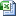 教务处数学与统计学院2017年3月29日培训内容课时数时间（星期日）备注MATLAB在数学建模中的应用（1）84月9日MATLAB在数学建模中的应用（2）84月16日数学建模竞赛论文撰写84月23日数学建模方法选讲（1）85月7日数学建模方法选讲（2）85月14日数学建模方法选讲（3）85月21日数学建模方法选讲（4）85月28日数学建模方法选讲（5）86月4日数学建模方法选讲（6）86月11日